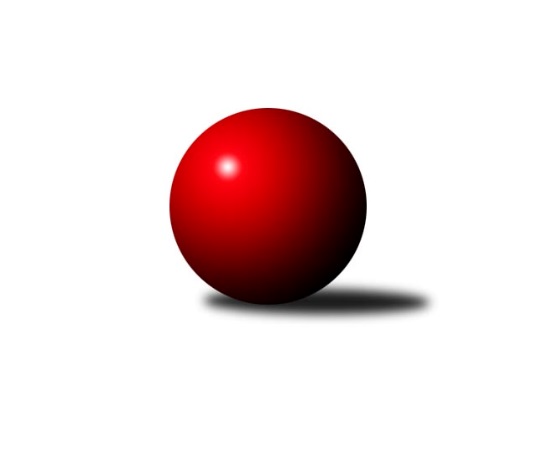 Č.0Ročník 2017/2018	4.2.2018Nejlepšího výkonu v tomto kole: 3172 dosáhlo družstvo: SKK Primátor Náchod B ženySkupina o postup - nadstavba 2017/2018Výsledky 0. kolaSouhrnný přehled výsledků:SKK Ostrava C	- TJ Sokol Bohumín E	6:2	2346:2244	7.0:5.0	4.10.SKK Ostrava˝D˝	- TJ Sokol Bohumín E	1:7	2135:2294	3.0:9.0	11.10.TJ Loko České Budějovice 	- TJ Spartak Pelhřimov ženy	8:0	2986:2789	21.0:3.0	14.10.TJ VOKD Poruba ˝B˝	- SKK Ostrava C	5:3	2315:2291	6.0:6.0	25.10.TJ Loko České Budějovice 	- SKK Primátor Náchod B ženy	6:2	3033:2874	14.5:9.5	28.10.TJ Sokol Bohumín E	- TJ VOKD Poruba ˝B˝	6:1	2347:2277	7.5:4.5	31.10.TJ Sokol Chýnov ženy	- TJ Spartak Pelhřimov ženy	6:2	3154:3089	14.0:10.0	4.11.SKK Primátor Náchod B ženy	- TJ Spartak Pelhřimov ženy	6:2	3172:3098	13.5:10.5	18.11.SKK Ostrava˝D˝	- TJ VOKD Poruba ˝B˝	6:2	2232:2060	9.0:3.0	22.11.SKK Primátor Náchod B ženy	- TJ Sokol Chýnov ženy	2:6	3068:3122	11.0:13.0	25.11.SKK Ostrava C	- SKK Ostrava˝D˝	6:2	2279:2200	7.0:5.0	29.11.TJ Loko České Budějovice 	- TJ Sokol Chýnov ženy	5:3	3121:3033	14.0:10.0	2.12.TJ Sokol Bohumín E	- SKK Ostrava C	5:3	2508:2444	8.0:4.0	30.1.TJ Sokol Chýnov ženy	- SKK Primátor Náchod B ženy	5:3	3111:3101	12.0:12.0	3.2.TJ Sokol Bohumín E	- SKK Ostrava˝D˝		dohrávka		6.2.TJ Spartak Pelhřimov ženy	- TJ Loko České Budějovice 		dohrávka		17.2.SKK Ostrava C	- TJ VOKD Poruba ˝B˝		dohrávka		21.2.SKK Primátor Náchod B ženy	- TJ Loko České Budějovice 		dohrávka		3.3.TJ Spartak Pelhřimov ženy	- TJ Sokol Chýnov ženy		dohrávka		10.3.TJ VOKD Poruba ˝B˝	- SKK Ostrava˝D˝		dohrávka		21.3.SKK Ostrava˝D˝	- SKK Ostrava C		dohrávka		28.3.TJ Spartak Pelhřimov ženy	- SKK Primátor Náchod B ženy		dohrávka		7.4.TJ Sokol Chýnov ženy	- TJ Loko České Budějovice 		dohrávka		14.4.TJ VOKD Poruba ˝B˝	- TJ Sokol Bohumín E		dohrávka		18.4.Tabulka družstev:	1.	TJ Loko České Budějovice	3	3	0	0	19.0 : 5.0 	49.5 : 22.5 	 3047	6	2.	TJ Sokol Bohumín E	4	3	0	1	20.0 : 11.0 	29.5 : 18.5 	 2348	6	3.	TJ Sokol Chýnov ženy	4	3	0	1	20.0 : 12.0 	49.0 : 47.0 	 3096	6	4.	SKK Ostrava C	4	2	0	2	18.0 : 14.0 	24.0 : 24.0 	 2349	4	5.	SKK Ostrava˝D˝	3	1	0	2	9.0 : 15.0 	17.0 : 19.0 	 2189	2	6.	TJ VOKD Poruba ˝B˝	3	1	0	2	8.0 : 15.0 	13.5 : 22.5 	 2217	2	7.	SKK Primátor Náchod B ženy	4	1	0	3	13.0 : 19.0 	46.0 : 50.0 	 3032	2	8.	TJ Spartak Pelhřimov ženy	3	0	0	3	4.0 : 20.0 	23.5 : 48.5 	 2992	0Podrobné výsledky kola:	 SKK Ostrava C	2346	6:2	2244	TJ Sokol Bohumín E	Miroslav Heczko	 	 201 	 191 		392 	 2:0 	 368 	 	183 	 185		Lubomír Richter	Rostislav Hrbáč	 	 181 	 194 		375 	 0:2 	 398 	 	190 	 208		Lukáš Modlitba	Miroslav Futerko ml.	 	 166 	 166 		332 	 0:2 	 386 	 	172 	 214		David Zahradník	František Deingruber	 	 191 	 212 		403 	 2:0 	 323 	 	157 	 166		Martin Ševčík	Miroslav Futerko	 	 203 	 226 		429 	 2:0 	 373 	 	193 	 180		Andrea Rojová	Martin Futerko	 	 206 	 209 		415 	 1:1 	 396 	 	181 	 215		Miroslava Ševčíkovározhodčí: Nejlepší výkon utkání: 429 - Miroslav Futerko	 SKK Ostrava˝D˝	2135	1:7	2294	TJ Sokol Bohumín E	Bohumil Klimša	 	 153 	 178 		331 	 0:2 	 396 	 	196 	 200		David Zahradník	Blažena Kolodějová	 	 161 	 166 		327 	 1:1 	 354 	 	195 	 159		Lukáš Modlitba	Miroslav Koloděj	 	 205 	 187 		392 	 2:0 	 340 	 	172 	 168		František Modlitba	Jiří Koloděj	 	 192 	 189 		381 	 0:2 	 419 	 	199 	 220		Lubomír Richter	René Svoboda	 	 170 	 182 		352 	 0:2 	 394 	 	201 	 193		Andrea Rojová	Jaroslav Čapek	 	 181 	 171 		352 	 0:2 	 391 	 	195 	 196		Miroslava Ševčíkovározhodčí: Nejlepší výkon utkání: 419 - Lubomír Richter	 TJ Loko České Budějovice 	2986	8:0	2789	TJ Spartak Pelhřimov ženy	Veronika Kulová	126 	 131 	 138 	136	531 	 4:0 	 472 	 121	123 	 122	106	Ludmila Landkamerová	Zděna Štruplová	125 	 130 	 116 	124	495 	 3:1 	 489 	 124	143 	 108	114	Štěpánka Vytisková	Martina Klojdová	119 	 96 	 123 	140	478 	 3:1 	 459 	 114	123 	 113	109	Petra Skotáková	Alena Čampulová	125 	 113 	 133 	128	499 	 4:0 	 422 	 111	110 	 89	112	Kateřina Carvová	Miroslava Vondrušová	117 	 128 	 117 	114	476 	 3:1 	 469 	 112	126 	 100	131	Aneta Kusiová	Milada Šafránková	120 	 132 	 127 	128	507 	 4:0 	 478 	 116	128 	 124	110	Josefína Vytiskovározhodčí: Nejlepší výkon utkání: 531 - Veronika Kulová	 TJ VOKD Poruba ˝B˝	2315	5:3	2291	SKK Ostrava C	Vojtěch Turlej	 	 198 	 203 		401 	 1:1 	 381 	 	206 	 175		Miroslav Futerko ml.	Rostislav Sabela	 	 199 	 203 		402 	 1:1 	 413 	 	198 	 215		Miroslav Heczko	Helena Martinčáková	 	 184 	 177 		361 	 0.5:1.5 	 370 	 	184 	 186		Oldřich Stolařík	Jaroslav Hrabuška	 	 194 	 192 		386 	 2:0 	 322 	 	164 	 158		Rostislav Hrbáč	Ladislav Míka	 	 178 	 178 		356 	 0:2 	 410 	 	209 	 201		Miroslav Futerko	Roman Klímek	 	 196 	 213 		409 	 1.5:0.5 	 395 	 	196 	 199		Martin Futerkorozhodčí: Nejlepší výkon utkání: 413 - Miroslav Heczko	 TJ Loko České Budějovice 	3033	6:2	2874	SKK Primátor Náchod B ženy	Veronika Kulová	123 	 125 	 140 	141	529 	 4:0 	 442 	 113	119 	 92	118	Kateřina Gintarová	Zděna Štruplová	129 	 131 	 108 	113	481 	 0.5:3.5 	 499 	 129	134 	 120	116	Denisa Nálevková	Alena Čampulová	141 	 128 	 135 	117	521 	 3:1 	 473 	 120	123 	 109	121	Lucie Slavíková	Martina Klojdová	133 	 128 	 115 	124	500 	 3:1 	 473 	 114	121 	 117	121	Eliška Boučková	Miroslava Vondrušová	122 	 120 	 125 	123	490 	 1:3 	 491 	 102	122 	 132	135	Milena Mankovecká	Milada Šafránková	125 	 133 	 121 	133	512 	 3:1 	 496 	 143	120 	 108	125	Denisa Kovačovičovározhodčí: Nejlepší výkon utkání: 529 - Veronika Kulová	 TJ Sokol Bohumín E	2347	6:1	2277	TJ VOKD Poruba ˝B˝	František Modlitba	 	 156 	 179 		335 	 1:1 	 329 	 	185 	 144		Vojtěch Turlej	Lukáš Modlitba	 	 211 	 181 		392 	 1:1 	 392 	 	193 	 199		Jaroslav Hrabuška	Miroslava Ševčíková	 	 203 	 188 		391 	 0.5:1.5 	 400 	 	203 	 197		Antonín Chalcář	Andrea Rojová	 	 196 	 196 		392 	 2:0 	 364 	 	180 	 184		Helena Martinčáková	Lubomír Richter	 	 214 	 226 		440 	 2:0 	 417 	 	213 	 204		Rostislav Sabela	Martin Ševčík	 	 184 	 213 		397 	 1:1 	 375 	 	191 	 184		Ladislav Míkarozhodčí: Nejlepší výkon utkání: 440 - Lubomír Richter	 TJ Sokol Chýnov ženy	3154	6:2	3089	TJ Spartak Pelhřimov ženy	Jana Takáčová	118 	 138 	 137 	133	526 	 1:3 	 569 	 145	123 	 149	152	Štěpánka Vytisková	Miroslava Cízlerová	120 	 135 	 122 	120	497 	 3:1 	 459 	 121	126 	 98	114	Ludmila Landkamerová	Hana Peroutková	133 	 144 	 127 	127	531 	 3:1 	 513 	 126	127 	 126	134	Petra Skotáková	Zuzana Mihálová	123 	 154 	 145 	139	561 	 3:1 	 528 	 142	113 	 139	134	Josefína Vytisková	Věra Návarová	130 	 114 	 142 	111	497 	 1:3 	 520 	 150	126 	 127	117	Aneta Kusiová	Alena Kovandová	129 	 150 	 138 	125	542 	 3:1 	 500 	 133	115 	 132	120	Kateřina Carvovározhodčí: Nejlepší výkon utkání: 569 - Štěpánka Vytisková	 SKK Primátor Náchod B ženy	3172	6:2	3098	TJ Spartak Pelhřimov ženy	Hana Vaňková	126 	 154 	 127 	123	530 	 3:1 	 499 	 138	121 	 118	122	Josefína Vytisková	Milena Mankovecká	127 	 132 	 133 	127	519 	 2.5:1.5 	 505 	 120	135 	 123	127	Ludmila Landkamerová	Denisa Nálevková	139 	 137 	 145 	141	562 	 3:1 	 486 	 126	143 	 95	122	Kateřina Carvová	Denisa Kovačovičová	135 	 139 	 125 	128	527 	 0:4 	 571 	 152	143 	 139	137	Štěpánka Vytisková	Kateřina Majerová	119 	 140 	 137 	133	529 	 3:1 	 501 	 140	110 	 127	124	Petra Skotáková	Adéla Víšová	97 	 136 	 132 	140	505 	 2:2 	 536 	 148	119 	 126	143	Aneta Kusiovározhodčí: Nejlepší výkon utkání: 571 - Štěpánka Vytisková	 SKK Ostrava˝D˝	2232	6:2	2060	TJ VOKD Poruba ˝B˝	Pavel Kubina	 	 178 	 167 		345 	 1:1 	 348 	 	173 	 175		Jaroslav Hrabuška	Bohumil Klimša	 	 159 	 172 		331 	 1:1 	 324 	 	173 	 151		Helena Martinčáková	Jiří Koloděj	 	 203 	 208 		411 	 2:0 	 392 	 	202 	 190		Rostislav Sabela	Miroslav Koloděj	 	 239 	 201 		440 	 2:0 	 305 	 	154 	 151		Vojtěch Turlej	Jaroslav Čapek	 	 176 	 208 		384 	 1:1 	 394 	 	204 	 190		Antonín Chalcář	René Svoboda	 	 160 	 161 		321 	 2:0 	 297 	 	151 	 146		Vladimír Radarozhodčí: Nejlepší výkon utkání: 440 - Miroslav Koloděj	 SKK Primátor Náchod B ženy	3068	2:6	3122	TJ Sokol Chýnov ženy	Eliška Boučková	113 	 135 	 114 	108	470 	 2:2 	 507 	 126	132 	 113	136	Miroslava Cízlerová	Milena Mankovecká	137 	 138 	 116 	127	518 	 2:2 	 511 	 135	100 	 132	144	Věra Návarová	Adéla Víšová	108 	 121 	 103 	122	454 	 1:3 	 506 	 117	128 	 149	112	Tereza Kovandová	Hana Vaňková	143 	 137 	 159 	139	578 	 3:1 	 499 	 116	113 	 122	148	Hana Peroutková	Denisa Kovačovičová	125 	 140 	 147 	121	533 	 2:2 	 537 	 143	133 	 124	137	Jana Takáčová	Helena Mervartová	121 	 146 	 121 	127	515 	 1:3 	 562 	 144	144 	 138	136	Alena Kovandovározhodčí: Nejlepší výkon utkání: 578 - Hana Vaňková	 SKK Ostrava C	2279	6:2	2200	SKK Ostrava˝D˝	Miroslav Heczko	 	 179 	 200 		379 	 2:0 	 351 	 	177 	 174		Bohumil Klimša	František Deingruber	 	 196 	 202 		398 	 2:0 	 346 	 	176 	 170		René Svoboda	Miroslav Futerko	 	 178 	 204 		382 	 0:2 	 416 	 	201 	 215		Miroslav Koloděj	Martin Futerko	 	 194 	 182 		376 	 0:2 	 395 	 	196 	 199		Jiří Koloděj	Miroslav Futerko ml.	 	 204 	 197 		401 	 2:0 	 360 	 	181 	 179		Jaroslav Čapek	Karolina Chodurová	 	 195 	 148 		343 	 1:1 	 332 	 	155 	 177		Vladimír Kortarozhodčí: Nejlepší výkon utkání: 416 - Miroslav Koloděj	 TJ Loko České Budějovice 	3121	5:3	3033	TJ Sokol Chýnov ženy	Zděna Štruplová	129 	 130 	 116 	123	498 	 2:2 	 523 	 119	129 	 122	153	Zuzana Mihálová	Veronika Kulová	149 	 142 	 120 	140	551 	 3:1 	 532 	 129	132 	 133	138	Miroslava Cízlerová	Alena Čampulová	121 	 118 	 134 	116	489 	 1:3 	 493 	 130	123 	 121	119	Jana Takáčová	Martina Klojdová	131 	 126 	 155 	129	541 	 4:0 	 488 	 115	119 	 136	118	Věra Návarová	Miroslava Vondrušová	140 	 123 	 117 	117	497 	 1:3 	 515 	 152	112 	 118	133	Alena Kovandová	Milada Šafránková	146 	 113 	 139 	147	545 	 3:1 	 482 	 118	129 	 122	113	Hana Peroutkovározhodčí: Nejlepší výkon utkání: 551 - Veronika Kulová	 TJ Sokol Bohumín E	2508	5:3	2444	SKK Ostrava C	David Zahradník	 	 197 	 199 		396 	 1:1 	 383 	 	201 	 182		Miroslav Futerko ml.	Lukáš Modlitba	 	 234 	 243 		477 	 2:0 	 416 	 	209 	 207		Miroslav Heczko	Miroslava Ševčíková	 	 206 	 208 		414 	 2:0 	 392 	 	200 	 192		František Deingruber	Andrea Rojová	 	 174 	 196 		370 	 1:1 	 395 	 	208 	 187		Oldřich Stolařík	Lubomír Richter	 	 197 	 225 		422 	 1:1 	 424 	 	205 	 219		Miroslav Futerko	Martin Ševčík	 	 228 	 201 		429 	 1:1 	 434 	 	222 	 212		Martin Futerkorozhodčí: Nejlepší výkon utkání: 477 - Lukáš Modlitba	 TJ Sokol Chýnov ženy	3111	5:3	3101	SKK Primátor Náchod B ženy	Zuzana Mihálová	135 	 133 	 123 	127	518 	 3:1 	 492 	 131	115 	 132	114	Lucie Slavíková	Miroslava Cízlerová	140 	 116 	 138 	136	530 	 1:3 	 544 	 142	131 	 131	140	Adéla Víšová	Věra Návarová	129 	 123 	 116 	126	494 	 3:1 	 479 	 121	135 	 103	120	Eliška Boučková	Alena Kovandová	143 	 143 	 152 	128	566 	 3:1 	 538 	 128	135 	 137	138	Milena Mankovecká	Hana Peroutková	147 	 119 	 120 	114	500 	 1:3 	 525 	 132	124 	 132	137	Hana Vaňková	Dita Kotorová	130 	 131 	 124 	118	503 	 1:3 	 523 	 143	115 	 133	132	Denisa Kovačovičovározhodčí: Nejlepší výkon utkání: 566 - Alena KovandováPořadí jednotlivců:	jméno hráče	družstvo	celkem	plné	dorážka	chyby	poměr kuž.	Maximum	1.	Štěpánka Vytisková 	TJ Spartak Pelhřimov ženy	543.00	358.7	184.3	2.7	3/3	(571)	2.	Zuzana Mihálová 	TJ Sokol Chýnov ženy	542.00	374.0	168.0	7.0	2/3	(561)	3.	Alena Kovandová 	TJ Sokol Chýnov ženy	539.67	360.0	179.7	4.3	3/3	(562)	4.	Veronika Kulová 	TJ Loko České Budějovice 	537.00	359.0	178.0	5.3	1/1	(551)	5.	Denisa Nálevková 	SKK Primátor Náchod B ženy	530.50	344.5	186.0	5.0	2/2	(562)	6.	Milada Šafránková 	TJ Loko České Budějovice 	521.33	347.7	173.7	1.7	1/1	(545)	7.	Jana Takáčová 	TJ Sokol Chýnov ženy	518.67	346.7	172.0	4.7	3/3	(537)	8.	Denisa Kovačovičová 	SKK Primátor Náchod B ženy	513.00	348.5	164.5	5.5	2/2	(533)	9.	Miroslava Cízlerová 	TJ Sokol Chýnov ženy	512.00	351.3	160.7	9.3	3/3	(532)	10.	Aneta Kusiová 	TJ Spartak Pelhřimov ženy	508.33	345.7	162.7	5.3	3/3	(536)	11.	Martina Klojdová 	TJ Loko České Budějovice 	506.33	348.7	157.7	8.3	1/1	(541)	12.	Milena Mankovecká 	SKK Primátor Náchod B ženy	504.75	357.8	147.0	7.5	2/2	(519)	13.	Hana Peroutková 	TJ Sokol Chýnov ženy	504.00	346.3	157.7	6.0	3/3	(531)	14.	Alena Čampulová 	TJ Loko České Budějovice 	503.00	336.0	167.0	7.3	1/1	(521)	15.	Josefína Vytisková 	TJ Spartak Pelhřimov ženy	501.67	345.7	156.0	8.3	3/3	(528)	16.	Věra Návarová 	TJ Sokol Chýnov ženy	498.67	348.0	150.7	10.0	3/3	(511)	17.	Zděna Štruplová 	TJ Loko České Budějovice 	491.33	347.0	144.3	8.7	1/1	(498)	18.	Petra Skotáková 	TJ Spartak Pelhřimov ženy	491.00	342.3	148.7	7.3	3/3	(513)	19.	Miroslava Vondrušová 	TJ Loko České Budějovice 	487.67	336.7	151.0	7.7	1/1	(497)	20.	Ludmila Landkamerová 	TJ Spartak Pelhřimov ženy	478.67	344.7	134.0	11.7	3/3	(505)	21.	Eliška Boučková 	SKK Primátor Náchod B ženy	471.50	339.0	132.5	10.5	2/2	(473)	22.	Kateřina Carvová 	TJ Spartak Pelhřimov ženy	469.33	334.3	135.0	13.3	3/3	(500)	23.	Lubomír Richter 	TJ Sokol Bohumín E	416.75	291.8	125.0	3.5	2/2	(440)	24.	Miroslav Koloděj 	SKK Ostrava˝D˝	416.00	277.7	138.3	4.3	1/1	(440)	25.	Miroslav Futerko 	SKK Ostrava C	407.75	282.3	125.5	5.0	2/2	(429)	26.	Rostislav Sabela 	TJ VOKD Poruba ˝B˝	403.67	284.3	119.3	7.3	3/3	(417)	27.	Miroslav Heczko 	SKK Ostrava C	399.25	287.0	112.3	9.0	2/2	(413)	28.	Antonín Chalcář 	TJ VOKD Poruba ˝B˝	397.00	285.0	112.0	6.5	2/3	(400)	29.	Jiří Koloděj 	SKK Ostrava˝D˝	395.67	279.3	116.3	5.3	1/1	(411)	30.	Martin Futerko 	SKK Ostrava C	395.25	273.5	121.8	2.3	2/2	(415)	31.	Miroslava Ševčíková 	TJ Sokol Bohumín E	392.25	269.5	122.8	6.8	2/2	(396)	32.	Andrea Rojová 	TJ Sokol Bohumín E	387.75	286.0	101.8	11.0	2/2	(394)	33.	Lukáš Modlitba 	TJ Sokol Bohumín E	384.00	275.5	108.5	6.8	2/2	(398)	34.	Jaroslav Hrabuška 	TJ VOKD Poruba ˝B˝	375.33	266.3	109.0	12.0	3/3	(392)	35.	Miroslav Futerko ml. 	SKK Ostrava C	373.75	255.0	118.8	10.3	2/2	(401)	36.	Ladislav Míka 	TJ VOKD Poruba ˝B˝	365.50	256.5	109.0	10.0	2/3	(375)	37.	Jaroslav Čapek 	SKK Ostrava˝D˝	365.33	274.3	91.0	9.7	1/1	(384)	38.	Martin Ševčík 	TJ Sokol Bohumín E	360.00	258.0	102.0	12.5	2/2	(397)	39.	Helena Martinčáková 	TJ VOKD Poruba ˝B˝	349.67	264.0	85.7	14.7	3/3	(364)	40.	Rostislav Hrbáč 	SKK Ostrava C	348.50	249.0	99.5	13.5	2/2	(375)	41.	Pavel Kubina 	SKK Ostrava˝D˝	345.00	247.0	98.0	10.0	1/1	(345)	42.	Vojtěch Turlej 	TJ VOKD Poruba ˝B˝	345.00	254.0	91.0	17.3	3/3	(401)	43.	René Svoboda 	SKK Ostrava˝D˝	339.67	257.7	82.0	13.7	1/1	(352)	44.	Bohumil Klimša 	SKK Ostrava˝D˝	337.67	245.0	92.7	13.3	1/1	(351)	45.	František Modlitba 	TJ Sokol Bohumín E	337.50	259.0	78.5	15.0	2/2	(340)	46.	Vladimír Korta 	SKK Ostrava˝D˝	332.00	251.0	81.0	17.0	1/1	(332)	47.	Blažena Kolodějová 	SKK Ostrava˝D˝	327.00	258.0	69.0	22.0	1/1	(327)		Hana Vaňková 	SKK Primátor Náchod B ženy	554.00	368.5	185.5	5.5	1/2	(578)		Kateřina Majerová 	SKK Primátor Náchod B ženy	529.00	353.0	176.0	2.0	1/2	(529)		Helena Mervartová 	SKK Primátor Náchod B ženy	515.00	355.0	160.0	6.0	1/2	(515)		Tereza Kovandová 	TJ Sokol Chýnov ženy	506.00	346.0	160.0	11.0	1/3	(506)		Adéla Víšová 	SKK Primátor Náchod B ženy	479.50	345.5	134.0	14.5	1/2	(505)		Lucie Slavíková 	SKK Primátor Náchod B ženy	473.00	326.0	147.0	9.0	1/2	(473)		Kateřina Gintarová 	SKK Primátor Náchod B ženy	442.00	314.0	128.0	20.0	1/2	(442)		Roman Klímek 	TJ VOKD Poruba ˝B˝	409.00	285.0	124.0	8.0	1/3	(409)		František Deingruber 	SKK Ostrava C	400.50	275.0	125.5	4.0	1/2	(403)		David Zahradník 	TJ Sokol Bohumín E	391.00	261.0	130.0	6.0	1/2	(396)		Oldřich Stolařík 	SKK Ostrava C	370.00	255.0	115.0	7.0	1/2	(370)		Karolina Chodurová 	SKK Ostrava C	343.00	260.0	83.0	18.0	1/2	(343)		Vladimír Rada 	TJ VOKD Poruba ˝B˝	297.00	228.0	69.0	19.0	1/3	(297)Sportovně technické informace:Starty náhradníků:registrační číslo	jméno a příjmení 	datum startu 	družstvo	číslo startu
Hráči dopsaní na soupisku:registrační číslo	jméno a příjmení 	datum startu 	družstvo	Program dalšího kola:6.2.2018	út	16:00	TJ Sokol Bohumín E - SKK Ostrava˝D˝ (dohrávka z 0. kola)	17.2.2018	so	13:00	TJ Spartak Pelhřimov ženy - TJ Loko České Budějovice  (dohrávka z 0. kola)	21.2.2018	st	16:00	SKK Ostrava C - TJ VOKD Poruba ˝B˝ (dohrávka z 0. kola)	3.3.2018	so	10:00	SKK Primátor Náchod B ženy - TJ Loko České Budějovice  (dohrávka z 0. kola)	10.3.2018	so	13:00	TJ Spartak Pelhřimov ženy - TJ Sokol Chýnov ženy (dohrávka z 0. kola)	21.3.2018	st	16:00	TJ VOKD Poruba ˝B˝ - SKK Ostrava˝D˝ (dohrávka z 0. kola)	28.3.2018	st	15:30	SKK Ostrava˝D˝ - SKK Ostrava C (dohrávka z 0. kola)	7.4.2018	so	13:00	TJ Spartak Pelhřimov ženy - SKK Primátor Náchod B ženy (dohrávka z 0. kola)	14.4.2018	so	10:00	TJ Sokol Chýnov ženy - TJ Loko České Budějovice  (dohrávka z 0. kola)	18.4.2018	st	16:00	TJ VOKD Poruba ˝B˝ - TJ Sokol Bohumín E (dohrávka z 0. kola)	21.4.2018	so	9:00	TJ Sokol Bohumín E - SKK Primátor Náchod B ženy	21.4.2018	so	9:00	SKK Ostrava C - TJ Sokol Chýnov ženy	21.4.2018	so	9:00	SKK Ostrava˝D˝ - TJ Spartak Pelhřimov ženy	21.4.2018	so	9:00	TJ VOKD Poruba ˝B˝ - TJ Loko České Budějovice 	Nejlepší šestka kola - absolutněNejlepší šestka kola - absolutněNejlepší šestka kola - absolutněNejlepší šestka kola - absolutněNejlepší šestka kola - dle průměru kuželenNejlepší šestka kola - dle průměru kuželenNejlepší šestka kola - dle průměru kuželenNejlepší šestka kola - dle průměru kuželenNejlepší šestka kola - dle průměru kuželenPočetJménoNázev týmuVýkonPočetJménoNázev týmuPrůměr (%)Výkon1xHana VaňkováSKK Primátor Ná5781xMiroslav KolodějOstrava D118.24401xŠtěpánka VytiskováTJ Spartak Pelh5711xLukáš ModlitbaBohumín E118.014772xŠtěpánka VytiskováTJ Spartak Pelh5691xRoman KlímekVOKD B117.054371xAlena KovandováTJ Sokol Chýnov5661xJiří KolodějOstrava D115.984332xAlena KovandováTJ Sokol Chýnov5621xMiroslav FuterkoSKK C115.254291xDenisa NálevkováSKK Primátor Ná5622xJiří KolodějOstrava D114.71427